МИНИСТЕРСТВО ОБЩЕГО И ПРОФЕССИОНАЛЬНОГО ОБРАЗОВАНИЯРОСТОВСКОЙ ОБЛАСТИГОСУДАРСТВЕННОЕ БЮДЖЕТНОЕ ПРОФЕССИОНАЛЬНОЕ ОБРАЗОВАТЕЛЬНОЕУЧРЕЖДЕНИЕ РОСТОВСКОЙ ОБЛАСТИ«РОСТОВСКИЙ-НА-ДОНУ АВТОДОРОЖНЫЙ КОЛЛЕДЖ»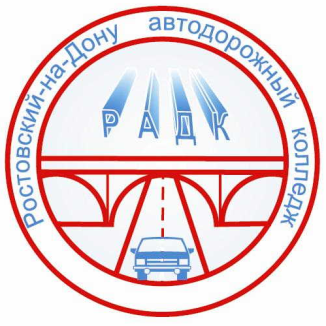 Открытое учебное занятиепо теме: "Общая физическая подготовка, упражнения на снарядах и тренажерах "Разработчик: преподавателя ГБПОУ РО “РАДК”Сурмач Александр Владимирович(Специальность - физическая культура)г. Ростов-на-Дону2020 гразработчик: А.В. Сурмач                    преподаватель ГБПОУ РО «РАДК»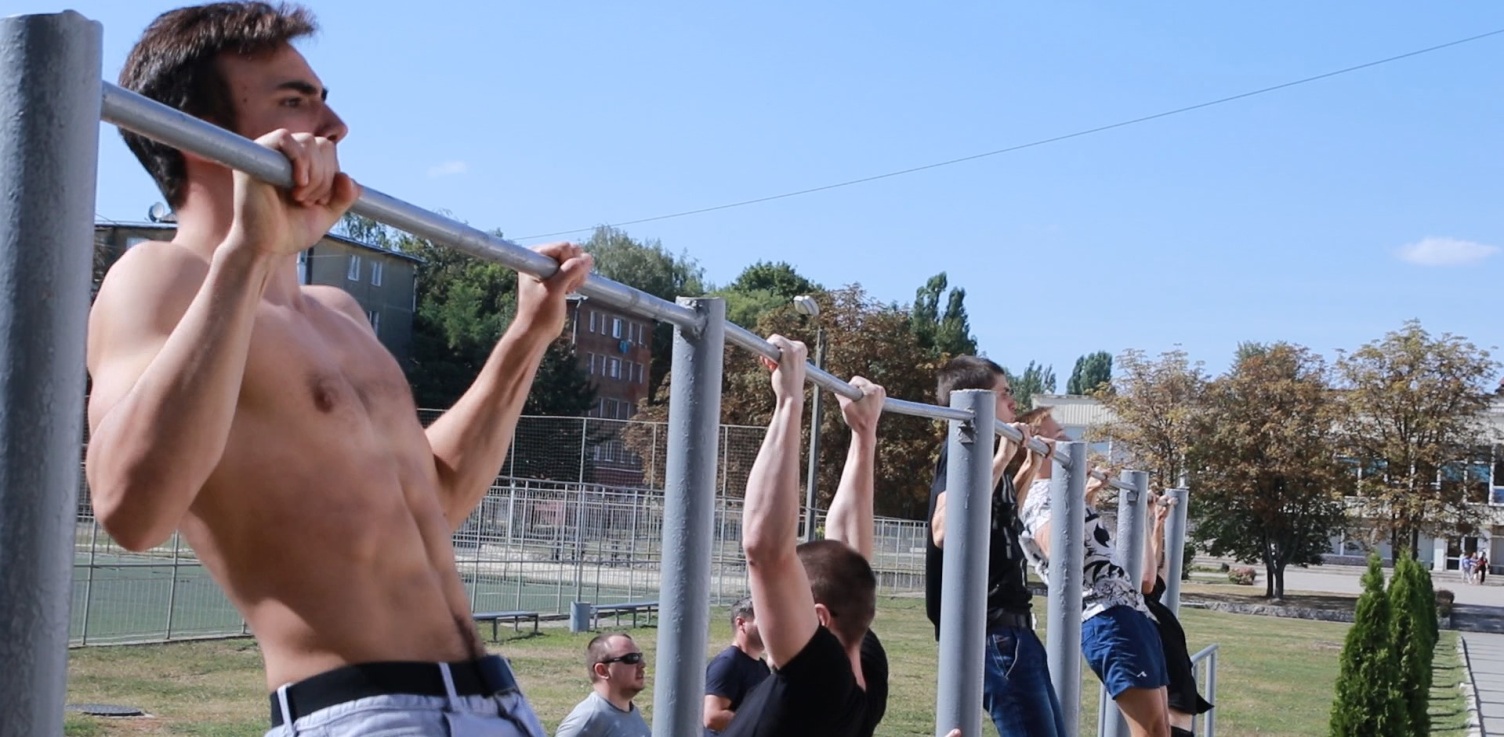 «Каждый человек смолоду должен заботиться о своём физическом совершенствовании, обладать знаниями в области гигиены и медицинской помощи, и вести здоровый образ жизни».                                                                                     В.В.ПутинВведениеМетодическая разработка учебного занятия по ОУДБ.05 Физическая культура для изучения части программы подготовки специалистов среднего звена (ППССЗ)  в соответствии с ФГОС СПО по специальности 08.02.05. Строительство и эксплуатация автомобильных дорог и аэродромов.Тема занятия "Тема 44. Общие развивающие упражнения типа зарядки. Упражнение на тренажерах"предназначена для формирования у студентов1 курса новых знаний в овладении техникой гимнастических упражнений, и выполнении упражнений со снарядами. Выработать навык аналитического мышления, упорядочить представления о различных физических упражнениях.Тип занятия:практическое учебное занятие: закрепление и совершенствование пройденного материала.Вид занятия:Общая физическая подготовка, упражнения на снарядах и тренажерах.Виды деятельности студентов: выполнение упражнений под контролем преподавателя, исправление ошибок, самостоятельное выполнение упражнений на оценку.Образовательные задачи:Студенты должныиметь представление: о упражнениях и их воздействии на различные группы мышц;об интенсивности и объеме физической нагрузки;знать: способы и средства оптимального развития физических качеств(сила, быстрота,  выносливость, гибкость, ловкость) ;физиологические основы физических упражнений;уметь:    использовать ценности физической культуры для укрепления и длительного сохранения собственного здоровья, оптимизации трудовой деятельности и организации активного отдыха.	Развивающие задачи:способствовать проявлению инициативы, самостоятельности;способствовать формированию умения работать с различными спортивными снарядами (перекладина, брусья, гири, гантели), разрабатывать индивидуальную программу для совершенствования спортивного мастерства;способствовать активному участию в различных видах спортивных соревнований.Воспитательные задачи:формирование морально-психологических качеств у студентов и повысить сплочённость студенческих коллективов;способствовать осознанию того, что физическая культура и спорт  влияют на будущее каждого человека.Цели занятия:развитие и совершенствование основных физических качествМетоды обучения:групповой, фронтальныйФормы организации учебной деятельности:групповая. МЕЖПРЕДМЕТНЫЕ СВЯЗИ:Средства обучения:Занятия проводятся на спортивной площадке и  в тренажерном зале.Оснащение учебного занятия:- набивные мячи (10 шт)- гимнастическая перекладина (3 шт)- брусья - наклонная доска (3 шт)- скамья гимнастическая (4 шт)- Тренажер многофуныйST-9071со скамьей д/пресса изогнутой и упором д/отжимания- штанга (2шт)- гири 16 кг (2 шт)- гантели 10 кг (4 шт)- баскетбольный мяч (2 шт)Предметные результаты обучения:выполнять упражнения на снарядах;знать теорию и методику выполнения физических упражнений.Для повышения интенсивности и физической нагрузки гимнастические упражнения выполняются:- одновременно всеми студентами- поочередно- шеренгами- колоннами- потоком по одному или несколько человек- в парах с помощью- сменой учебных мест по кругуМетапредметные результаты обучения:Познавательные — анализировать, детализировать отдельные упражнения его теоретические и практические аспекты.Регулятивные — ставить цель на основе своей объективной оценки физической формы.Коммуникативные — полно и точно выражать свои мысли, аргументировать собственную точку зрения, вступать в дискуссию; эффективно работать в группе при решении учебной задачи.Личностные результаты обучения:проявлять познавательный интерес и мотивы, направленные на формирование и совершенствование физических качеств.осознавать ценность физической культуры.	План учебного занятияПодготовительная частьАтлетическая гимнастика — силовой вид спорта, который имеет несколько видов, один из которых существует под более известным названием бодибилдинг. Атлетическая гимнастика – это комплекс упражнений для развития силы, ловкости и гибкости, хотя, конечно, на первом месте в этом виде спорта — сила. Заниматься атлетической гимнастикой могут мужчины и женщины разных возрастов, имеющих любой уровень физической подготовки. Единственное условие – отсутствие заболеваний сердечно-сосудистой системы. Этот вид спорта следует рассматривать, как неотъемлемое составляющее физической культуры и возможность подготовить студентов к успешному освоению учебной программы по Физической культуре ,трудовой деятельности и сдачи норм ГТО .Зарождение атлетической гимнастики в России как системы упражнений с отягощениями ради укрепления здоровья, исправления недостатков телосложения и осанки связано с именем врача Краевого В.М. В 1885 году в Петербурге им был организован "Кружок любителей атлетики", который свою работу строил на принципах сочетания естественных движений (ходьба пешком, бег) со специально подобранными упражнениями для рук, ног и туловища, с использованием закаливающих процедур. Сегодня атлетическая гимнастика в РФ имеет новое направление развития. Прежде всего это связано с признанием в 1987 г. атлетизма как вида спорта и созданием самостоятельной федерации атлетической гимнастики. Соревнования проводятся по двум видам; силовому троеборью и атлетическому позированию (обязательная и произвольная программы).Но для занятий атлетической гимнастикой в учебных учреждениях  наиболее пригодным является массово оздоровительное направление.Ход занятияI этап. Мотивационно-целевой.Организационный момент.Построение: дежурный подаёт команду: «Равняйсь!», « Смирно!» и сдаёт рапорт преподавателю о готовности учебной группы к началу занятия. Приветствие: «Здравствуйте товарищи студенты!»Преподаватель обращается к студентам с информацией :Проводит ИМЗ (инструктаж по мерам безопасности) в ходе учебного занятия.  2020 год - 75 лет Победы в Великой Отечественной Войне. Мы гордимся этой знаменательной датой. Военные годы потребовали от каждого человека высоких моральных, волевых и физических качеств, которые принесли общую победу. Эти качества были сравнимы своей мощью с оружием и снарядами. Из воспоминаний трижды Героя Советского Союза летчика-истребителя Маршала авиации Кожедуба И.И.:« Если бы я не занимался физическими упражнениями и спортом до войны, то я был бы сбит в первые дни войны.Благодаря крепкому здоровью и высоким физическим качествам, я  летал днём и ночью, дрался и побеждал.»Преподаватель:Товарищи студенты, чем же мы сегодня будем с вами заниматься? Назовите тему занятия. Предполагаемая деятельность учащихся: Учащиеся формулируют тему занятия, высказывают своё мнение и задают вопросы.Преподаватель: Вы правы, тема занятия: «Общая физическая подготовка, упражнения на снарядах и тренажерах». Выход на цель занятия. Исходя из темы занятия, назовите цель занятия?Предполагаемая деятельность учащихся: Учащиеся с помощью учителя формулируют цель занятия. Цель нашего занятия по гимнастике и атлетической подготовке направлены на развитие ловкости, силы и силовой выносливости, гибкости, устойчивости к укачиванию и перегрузкам, пространственной ориентировке, прикладных и двигательных навыков, воспитания смелости и решительности, совершенствования осанки, строевой выправки и подтянутости. Совершенствование основных физических качеств.II. Организационно – деятельностный этап.Преподаватель: назовите физические качества?Предполагаемая деятельность учащихся: Дают определения физическим качествам. Сила- это способность человека преодолевать внешнее сопротивление или противостоять ему за счет мышечных усилий.Быстрота – способность выполнять двигательное действие с максимальной скоростью.Выносливость- способность человека к длительному выполнению какой-либо деятельности без снижения её эффективности.Гибкость- способностью выполнять движения с большой амплитудой.Ловкость- это способность быстро координировать движения в соответствии с меняющейся  ситуациейПреподаватель:С помощью каких упражнений развиваются физические качества? Сегодня мы с помощью представленных снарядов и тренажеров будем развивать и совершенствовать гибкость и силу. Напоминаю : существует несколько способов дозирования физических упражнений. Основными из них (по степени трудности) считается: 1 Занятия с весом ниже предельного-поднимать его максимально возможное количество раз;2 Занятия с максимально большимвесом- 1-3 раза;3 Занятия с весом ниже предельного - поднимать с возможно большей скоростью.Количество повторений не более5-7 раз, в лёгком темпе.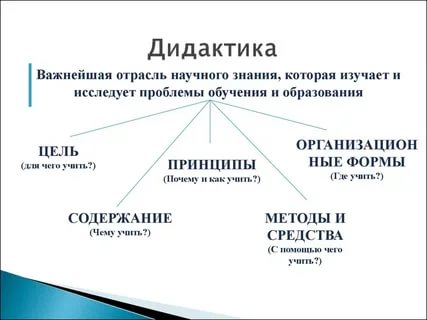 Приступаем к практическому занятию:упражнения выполняются по круговой системе (3 круга), переход к снарядам осуществляется по команде преподавателя.-   измеряем ЧСС opt 60-70 уд/мин-   строевые и порядковые упражнениястрой, шеренга, колонна, фронт, тыл, дистанция , интервал, направляющий.- ходьба, бег ,ОРУ.Гимнастические упражнения.(Выполняются упражнения с музыкальным сопровождением)а) на гимнастической стенке- приседания с партнером на плечах 5 раз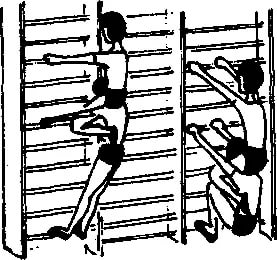 - и.п. стоя у стенки на расстоянии ,наклониться вперёд руки на опоре  4-6 раз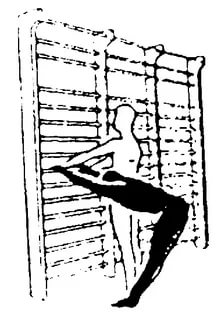 б) на гимнастической скамье- отжимания в упоре от скамьи( грудью касаться скамьи)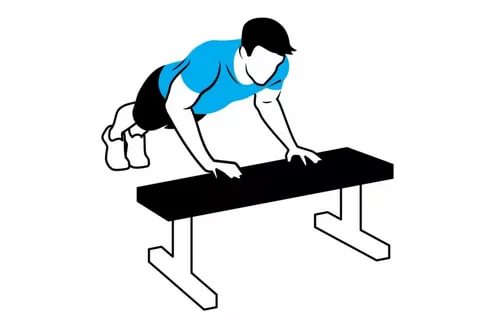 в) И. П. стоя, ноги на ширине  плеч сгибание, разгибание рук с гантелями   8 кг - 5 раз на каждую руку.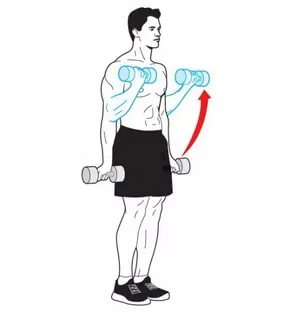 г) висы и вольные упражнения на перекладине- подтягиванияна перекладине 5 раз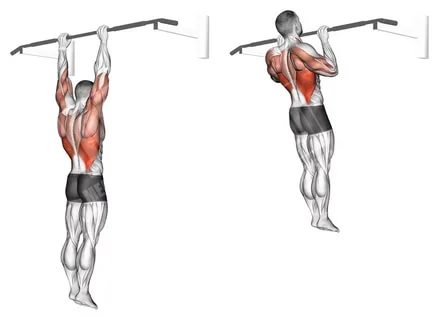 - поднятие ног к перекладине 5 разд) упоры и махи на брусьях- отжимания на брусьях 5 раз-прохождение в упоре на рукахе) броски набивных мячей в парах и тройках с перемещениемСиловые упражненияа) жим штанги лёжа-из положения лёжа на скамье широкий хват, касание грифом штанги груди обязательно, вес min. 5 раз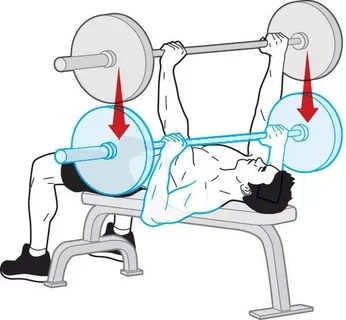 б) и.п. стоя, ноги на ширине плеч рывок гири одной рукой 16 кг 5 раз, свободная рука не касается туловища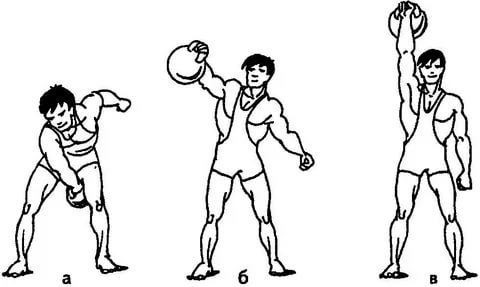 в) и.п. стоя, ноги на ширине плеч сгибание, разгибание рук с гантелями 8 кгг) подъём туловища на наклонной доске 10 разд)упражнения на тренажёре-тяга блока к груди 5 раз, вес min- и.п. сидя на скамейке тренажера сгибание и разгибание рук со штангой 5 раз, вес min.ж) ходьба, восстановление дыхания ,проведение пульсометрииopt 70 - 80 уд/ минПримечание: после выполнения каждого комплекса упражнений, производится визуальный контроль студентов (окрас кожи, частота дыхания, характер потоотделения) и ЧСС:-   min< 120 уд/мин-   opt 130-150 уд/ мин-   max> 150 уд/ минВыводы учащихся о ходе учебного занятия:В зависимости от целей и задач, стоящих перед занимающимися физические упражнения стали иметь преимущественную направленность на воспитание силовых способностей, быстроты, ловкости, выносливости и гибкости.  2. Физические упражнения стали полезны, когда мы их выполнили с учётом возраста,  возможностей. Следовательно каждое упражнение имело вполне конкретный конечный эффект.	Преподаватель: Кто знает, что такое ГТО и его задачи?Предполагаемая деятельность учащихся: Выдвигают свои версии задач которые решает комплекс.Преподаватель:Всероссийский физкультурно-спортивный комплекс «Готов к труду и обороне» (ГТО) — полноценная программная и нормативная основа физического воспитания населения страны, нацеленная на развитие массового спорта и оздоровление нации.Комплекс ГТО предусматривает подготовку к выполнению и непосредственное выполнение населением различных возрастных групп (от 6 до 70 лет и старше) установленных нормативных требований по трем уровням трудности, соответствующим золотому, серебряному и бронзовому знакам отличия «Готов к труду и обороне» (ГТО).Научные исследования показали, что в образовательных учреждениях,где регулярно проводятся планово ученые занятия и действуют спортивные секции, освоение учебной программы студентами увеличивается более чем на 20%.Предполагаемая деятельность учащихся: Выдвигают варианты индивидуальной программы занятий, в зависимости от возраста и физического развития.Вывод учащихся с помощью учителя: сегодня действительно важно говорить и знать о проблемах физического развития населения. От уровня его развития зависит обороноспособность Российской Федерации, профессиональные компетенции гражданина 21 века и качество жизни населения.III.     Рефлексия.- Достигли ли мы с вами цель, которую ставили перед собой в самом начале занятия?- Понравился ли вам урок?- Кто был наиболее активен и убедителен?- Какие трудности вы испытали? На каком этапе занятия их было больше всего?IV.  Оценивание.  Вот и к концу подошел урок,Нам подводить пора итог.Спасибо за работу, товарищи студенты,А я поставлю вам оценку.( Учитель выставляет  оценки  с учётом качества выполнения практических упражнений и устных ответов).V.    Домашнее задание.1. Разработать индивидуальную  программу занятий на развитие силы.2. Комплекс гимнастических упражнений №1 с гимнастической палкой.3. Комплекс гимнастических упражнений №4 – общей направленности.4. Комплекс гимнастических упражнений №7 на гимнастической стенке.5. Комплекс гимнастических упражнений №9 - с гантелями (комплекс А, комплекс Б).В этом домашнем задании подобраны упражнения для развития абсолютно для всех основных мышечных групп человека. Составляя физические упражнения, следует стремиться как можно шире использовать функциональные способности всех мышечных групп, а не одной мышцы. У человека их насчитывается около 600.О дозировании физической нагрузки1.Обязательно рассчитайте нагрузку в недельном цикле примерно так:Понедельник- 60-70%(от 100%)Вторник- 80-90%Среда- 100%Четверг- 80-90%Пятница- 60-70%Суббота- 30-40%Воскресенье- отдых2.Занятие можно строить так:1 вариант- способА) в каждом занятии нагружать абсолютно все мышечные группы (при разминке)Б) тренировать 1-3 мышечные группы с их чередованием в недельном цикле.Оба варианта способствуют укреплению здоровья и развитию всех физических качеств .2 вариант(на другой день)А) нагрузить другие 2-3 группы мышцЭтот способ тренировки больше подходит для тех, кто хочет иметь -КРАСИВУЮ ФИГУРУ ИЛИ РАЗВИВАТЬ ОСОБО  ВАЖНУЮ ДЛЯСЕБЯ ГРУППУ МЫШЦ.Распространенные ошибки и их причины.1.Однако, без совета врача его нельзя рекомендовать людям с отклонениями в состоянии здоровья.2.Заниматься по 2 варианту-способу следует только под присмотром специалиста тренера. Иначе атлет может увлечься,- будет выполнять упражнения только для 1-2 групп мышц.-чем вызывает их излишнюю гипертрофию*в ущерб другим мышцам *и своему здоровью3.Не соблюдается время основной части, которая должна занимать от 60-80% от общего времени.4.Не правильно дозируется нагрузка.- одним из показателей ее регулирования служит ПЛОТНОСТЬ ТРЕНИРОВКИ (отношение времени использования занимающимся для активной работы, к общему времени урока.Учебная группа уходит с места занятий со строевой песней и музыкальным сопровождением.Литература:Балтрунас, М. И. Теория и методика обучения физической культуре : учебное пособие / М. И. Балтрунас, С. В. Быченков. — Саратов :Ай Пи Эр Медиа, 2019. — 135 c. — Текст : электронный // Электронно-библиотечная система IPR BOOKSМиронова, Е. Н. Основы физической реабилитации : учебно-методическое пособие / Е. Н. Миронова. — Орел : Межрегиональная Академия безопасности и выживания (МАБИВ), 2017. — 199 c.— Текст : электронный // ЭБС IPR BOOKSДополнительная учебная литератураВолокитин, А. В. Здоровье в движении : учебное пособие / А. В. Волокитин, Р. С. Телегин. — Липецк : Липецкий государственный технический университет, ЭБС АСВ, 2018. — 58 c. —Текст : электронный // ЭБС  IPR BOOKSНебытова, Л. А. Физическая культура : учебное пособие / Л. А. Небытова, М. В. Катренко, Н. И. Соколова. — Ставрополь : Северо-Кавказский федеральный университет, 2017. — 269 c. — Текст : электронный // ЭБС IPR BOOKSЭлектронные библиотечные системыЭБС ЮРАЙТ                           ЭБС «Лань»Результатом нашей работы должно стать осознание молодым поколением необходимости в здоровом образе жизни…Усилия государства, общества, спортивного движения дают видимый результат.…Каждый молодой человек должен осознать, что здоровый образ жизни-это успех,его личный успех.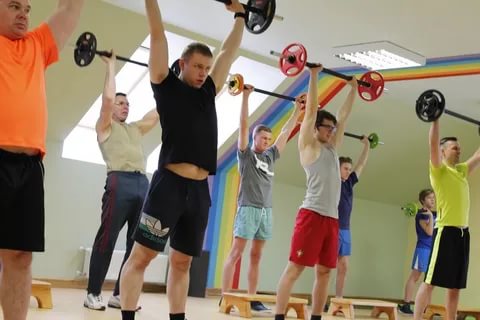 Спорт вновь обрёл притягательный образ, что важно среди детей и молодёжи.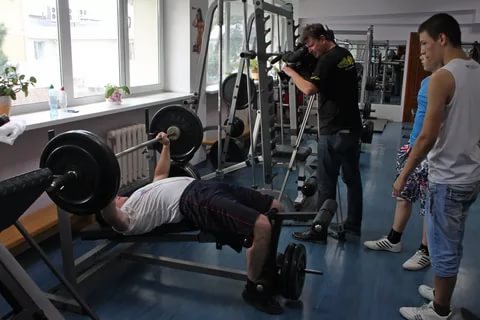 Выбор в пользу спорта, становится очевидной тенденцией в нашей стране. Государство продолжает создавать условия для занятия физкультурой и спортом.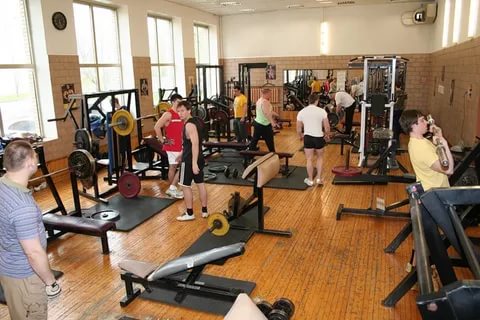 HD 1200×800Из Федерального закона « О физической культуре и спорте в Российской Федерации» от 04.12.2007 №309-ФЗ… ФИЗИЧЕСКАЯ КУЛЬТУРА И СПОРТ- воспитывает патриотизм граждан,- подготавливает к защите Родины,- укрепляет здоровье подрастающего поколения,- а в дальнейшем трудового долголетия и счастливой жизни.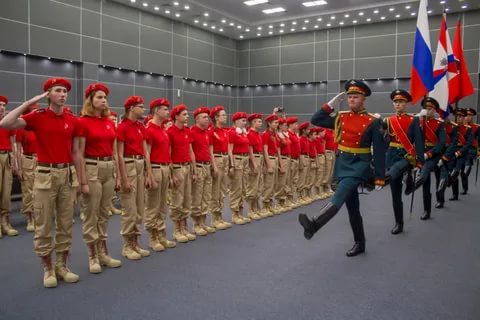 СОГЛАСОВАНОнач. методического отдела__________/Е.В. Чучалина __________  2020 г. УТВЕРЖДАЮ           зам. директора по УМР ______/Т.Л. Скороходова __________2020 г.РАССМОТРЕНОна заседании цикловой комиссии«Физической культуры и ОБЖ» протокол №2  от 02.10.  2019 г. Председатель цикловой комиссии:_______________  /Т.А. Фомичева  УТВЕРЖДАЮ           зам. директора по УМР ______/Т.Л. Скороходова __________2020 г.№Дидактическая структура занятияХронология занятия (мин.)1Подготовительная часть урока25-30 2  Основная часть урока45-50 3  Заключительная часть урокаИтого:Итого:90